M & M’s Game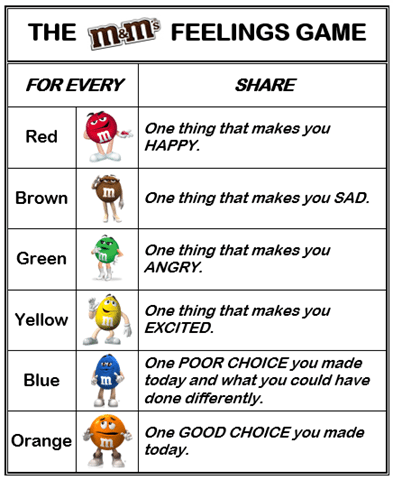 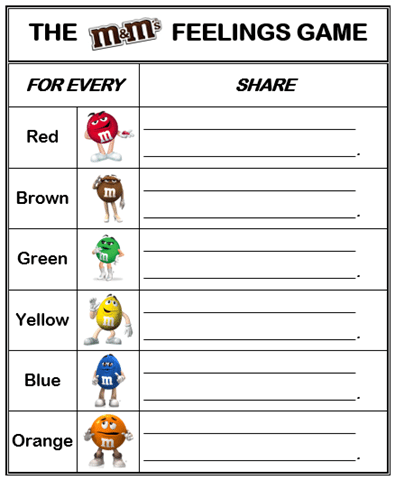 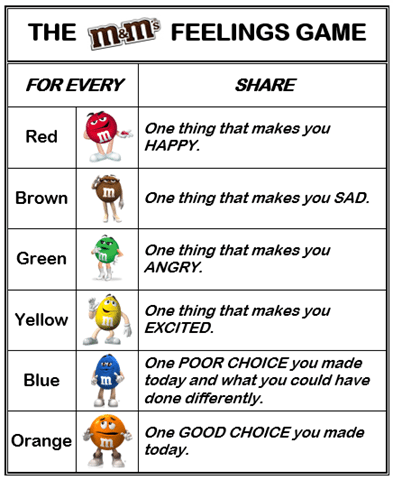 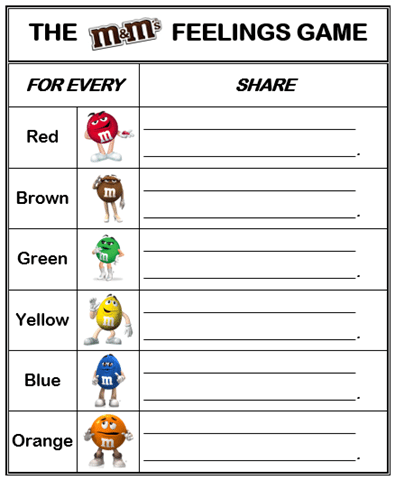 